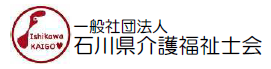 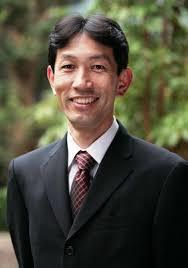 ※研修受講券の使用について…①お釣りの返金は行いません。有効期限の過ぎた受講券は使用できません。②研修受講券は、研修申込時に事務局宛持参もしくは郵送してください。※受講料納付後のキャンセルは不可です。やむを得ず欠席された場合は、資料をお送り致します。※受講決定者には後日、受講料の郵便振替用紙をお送り致します。【申し込み・お問い合わせ先】　石川県介護福祉士会　事務局TEL(076)255-2572　 FAX(076)223-2672〒920-0964　金沢市本多町3丁目1番10号　石川県社会福祉会館3階　　　　　　　　　　　　　　　　　　※電話での受付は致しません。お問い合わせのみとなります。ご記入いただいた個人情報は、本研修会に関する事務連絡のみの使用させていただき、他の目的には一切使用致しません。フリガナ氏　　名連絡先自宅　・　勤務先　（どちらかに○印を付けてください）〒　　　　　－　電話（　　　　）　　　－　　　　　fax（　　　）　　　　－会員番号いずれかに○印をつけてください。会員番号は介護福祉士の登録番号とは異なりますので、ご注意ください。・会員（会員番号：170　　　　）・非会員　　・入会申込中　　・学生所属名福祉関係の仕事に従事されている方のみ、勤務している施設名をご記入下さい。職種福祉関係の仕事に従事されている方のみ、職種をご記入下さい。研修テキスト今回はありません。※研修受講券研修受講券を使用される方は、枚数をご記入下さい。　・使用する　　　1000円券　　　枚